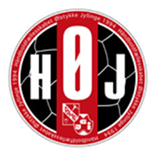 Referat af ordinær generalforsamling i HØJ den 28. august 2019Valg af referent – Helene RasmussenValg af dirigent – Anders JønssonValg af stemmetællere – Per Svenningsen & Helene RasmussenFormandens beretning v. Helle Rasmussen – gennemgået, godkendt & vedlagt nedenforUdvalgenes beretning – alle gennemgået, godkendt og vedlagt nedenforBørne- og Ungeudvalget v. Helene RasmussenTurneringsudvalget v. Anders JønssonCafeteriaudvalget v. Tina JensenKassererens beretning v. Charlotte Lind – gennemgået & godkendt. Ønsker man indsigt i regnskabet er man velkommen til at kontakte Charlotte: cl@hojhaandbold.dkForelæggelse af revideret regnskab 2018-2019 – udleveret, gennemgået og godkendtForelæggelse af budgetforslag 2019-2020 – udleveret, gennemgået og godkendtGenerelt set har foreningen er rigtig fin økonomi. Der er stor taknemmelighed overfor de mange sponsorer ude på holdene samt de mange støttekroner, der modtages fra Tutten og HØJ Støtteforening. Det er dog stadig et stort ønske, at finde nogle flere sponsorer, der støtter klubben som helhed, og ikke ”kun” på enkelt hold, da klubben har stigende udgifter. Det kniber dog med at finde mandskab til denne opgave. Man kan melde sig til Bestyrelsen, hvis man vil være med til dette arbejde.Indkomne forslagAlmindelige forslag: Der er ikke indkommet forslag til bestyrelsen.Forslag til vedtægtsændringer: Der er ingen forslag til ændringer.Valg af bestyrelseFormand: Helle Rasmussen - er ikke på valg i år.Formand for Børne- og Ungeudvalget (kommende Sportsudvalg): Kaj Hjorth Christensen er på valg og genopstiller. Enstemmigt genvalgt.Formand for Økonomiudvalget: Charlotte Lind er på valg og genopstiller. Enstemmigt genvalgt.Valg af revisor og revisorsuppleantValg af revisor: Torben Harder genopstiller. Enstemmigt genvalgt.Valg af revisorsuppleant: Astrid Schiøttz-Jensen genvalgt.Eventuelt – ingen punkter taget op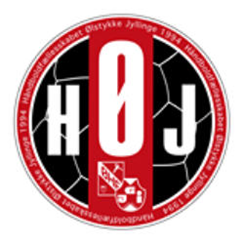 Formandens beretning 2018-2019Det talte ord gælderSæsonen 2018-2019 var jubilæumssæson. I februar 2019 havde Holdfællesskabet mellem ØHF og JGI Håndbold eksisteret i 25 år, og HØJ Elite havde 5-års jubilæum i maj måned. Jubilæer giver anledning til at feste, og det gjorde vi også ved en reception med stor tilslutning, og en opgraderet klubfest for de voksne som afslutning på sæsonen. Det var dejligt at møde også tidligere HØJ’ere ved jubilæet, og at se så mange glade og feststemte mennesker til klubfesten; og det var ikke mindst dejligt at mærke den store glæde ved at være sammen og begejstringen for vores klub, som vi er så mange, der føler. Tak til alle der mødte frem til arrangementerne og gav den fuld gas. Vi gentager succesen med en klubfest for de voksne også i denne sæson og håber på endnu større opbakning.2018-2019 var også sæsonen, hvor vi introducerede et nyt håndboldtilbud i HØJ, nemlig tilbuddet HØJ KIDZ for børn og unge med udviklingshandicap. HØJ KIDZ er et eksempel på, at vi med et passende gå-på mod og de rigtige frivillige kræfter kan gøre en stor positiv forskel for en målgruppe, der ellers ikke har kunnet bruge tilbuddene i HØJ. Vi tog også Håndboldfitness op igen, og det fortsætter forhåbentlig med større tilslutning i den kommende sæson. Jeg synes, at både HØJ KIDZ og Håndboldfitness er en stor berigelse for vores klub, og at vi skal arbejde på at skabe en endnu større mangfoldighed i vores tilbud i fremtiden - selvfølgelig med håndbolden som omdrejningspunkt.I eftersommeren 2018 kunne vi glæde os over, at den flotte nye Jyllingehal blev indviet og kunne tages i brug i starten af efteråret. Vi har gennem et målrettet arbejde af særligt Musti og Helene fået tildelt pænt med tid i Jyllingehallen til træning og kampe, og det har betydet en lille lettelse af det pres, vi de seneste år har haft på Ølstykkehallen. Men vi kan fortsat godt bruge mere halkapacitet, særligt i hverdagene, og vi arbejder derfor også fortsat på at motivere Egedal Kommune til at aktivere den donation, der er lovet, som et stort tilskud til en ny træningshal i sammenhæng med Ølstykkehallen. Projektet lever fortsat, men det er usikkert, hvordan tidshorisonten ser ud.Medlemstilgang, kvalitet i vores tilbud og gode sportslige resultater forudsætter én vigtig ting, nemlig dygtige trænere og holdledere, der på en kvalificeret og indlevende måde kan tage sig af vores mange medlemmer. Det skal være folk, der på én og samme tid matcher medlemmernes ambitioner og niveau, og som samtidig bidrager positivt til klubfællesskabet. I sæsonen 2018-2019 har vi forsøgt os med teamorganisering af det sportslige arbejde på tværs af årgange og trupper, ikke mindst for at tilgodese træneres og holdlederes behov for at lære hinanden at kende, sparre med hinanden og i det hele taget arbejde sammen. Teamorganiseringen er ikke helt kommet ”op at flyve” endnu, men vi arbejder videre ad den vej, fordi vi tror på idéen. Samtidig har vi brugt tid på at beskrive de mange opgaver, der skal løses i klubben, så vi har kunnet lave en justering og en udvidelse af organisationen. Målet er at sikre en stabil drift samtidig med, at vi skaber rum for udvikling og nye tiltag. Den kommende sæson vil uden tvivl bære præg af, at den justerede organisation skal implementeres, og nye folk skal introduceres til opgaverne, men jeg føler mig overbevist om, at det vil lønne sig på sigt, at vi åbner op og får flere involveret. En af opgaverne for en foreningsbestyrelse er at have et konstant fokus på økonomien, så klubben har et stærkt økonomisk fundament både på kort og længere sigt. Igen i år ser balancen mellem indtægter og udgifter heldigvis fornuftig ud, selvom vores udgifter stiger, bl.a. fordi vi har ambitioner om at gøre tingene endnu bedre og fordi, vi har nogle konkrete ønsker til indkøb, som forbedrer vores faciliteter. I denne sæson har gode folk nyindrettet og forbedret styrkerummet i Ølstykkehallen - tak for det stykke arbejde, det har virkelig betydning for mange hold og for klubbens tilbud til spillerne.Også tak til de meget flittige folk i Børne- og Ungeudvalget, som igen i år har løftet enorme opgaver og altid med smil på læben; I har gjort det fantastisk. Og godt gået af de tro HØJ-støtter og holdledere, der har jagtet sponsorindtægter, så vores spillere har kunnet få nyt kamptøj, dygtige trænere og mindeværdige oplevelser på vores klubture. Støtteforeningen har igen i år ydet et meget flot bidrag til økonomien i ungdomsafdelingen og til indkøb af materialer, fordi der løftes endog meget krævende opgaver i forbindelse med Roskildefestivalen. Mange tak for jeres støtte - vi gør os umage med at få det optimale ud af den.Endelig selvfølgelig en kæmpe tak til Tina, der med fast hånd og godt humør er hovedorganisator på vores store arrangementer og driften af Tutten. Og ikke mindst en stor tak til Charlotte, der som kasserer og tøj- og materialeansvarlig endnu engang har løftet et nærmest umenneskeligt antal opgaver og styret os igennem sæsonen på en økonomisk forsvarlig måde samtidig med, at der har været plads til nye tiltag og nye indkøb. Vi føler os i sikre hænder hos dig Charlotte.Tak til Turneringsudvalgets folk for at styre os sikkert igennem turneringssæsonen og selvfølgelig også tak fra mig til resten af bestyrelsen for en rigtig god sæson 2018-2019 i HØJ. Helle Rasmussen, den 28. august 2019Årsberetning fra Børne- & Unge Udvalget (BUU) i HØJ – sæsonen 2018/19Medlemmer i BUU i sæsonen 2018-19:Kaj ”Buster” Christensen, Mette Hvidemose, Rikke Rye Rasmussen, Helle Rasmussen, Per Svenningsen, Kenneth Bess, Mads Pehrson og Helene RasmussenDen forgange sæson har budt på masser af klubliv hos ungdommen – både sportsligt og socialt.
Vi har haft hold fra U4 til U18, og vi har i denne sæson også fået oprettet HØJ Kidz, som er et hold for børn og unge med udviklingshandicap. Det har været en succes med dette nye hold, og det er en stor glæde for os, at vi nu har dette tilbud på paletten. Holdet har sit eget liv, men vi prøver ved alle givne lejligheder at integrere holdet i klubbens almindelige aktiviteter – eksempelvis ved stævner og fester.BUU har varetaget al planlægning og organisering, som vedrører ungdomsholdene, hvilket tæller både planlægning af stævner, fester, camp og lignende aktiviteter samt ansættelse af trænere og opfølgning på den sportslige udvikling i trupperne. Det er mangeartede opgaver, som kræver flere involverede for at finde de bedste løsninger. Derfor er meget løst i samarbejde.

Igen, igen, igen… har det fyldt utrolig meget at finde trænere til den kommende sæson. Det er og bliver en rigtig svær opgave at finde kvalificerede trænere, og det er en proces, der forsat kan optimeres ved at have fokus på opgaven hele sæsonen igennem og konstant have øjne og ører åbne overfor mulige kandidater, så der kan indgås en tidlig dialog.Det er vores opfattelse, at den gode klubånd i HØJ lever godt, og vi ser stadig mange unge spillere, der melder sig som hjælpere på holdene og ved arrangementer. DET skal vi blive ved at opmuntre til, for det giver glæde at deltage og lærer fra sig, og det er med til at udvikle mennesker. Samtidig giver det tilhørsforhold og sammenhængskraft, hvilket er grundlæggende for det gode klubliv.
Til eksempel kan nævnes årets håndboldskole, som ligger i skolernes sommerferie, og her var rigtig mange af vores unge seniorspillere med som trænere, og de gjorde en kæmpe indsats for at give deres yngre klubkammerater en fantastisk uge med håndbold. Det lykkedes til fulde, og det er dejligt at se, at de små spillere nu færdes endnu mere trygt i hallen, med smil på læben og high five til de store  
Vi glædede os over igen at sende tre fyldte busser afsted til julecup Ikast. Det er en uovertruffen mulighed for alle børn og unge til at få en godt tilknytningsforhold til klubbens ledere og de mange klubkammerater. Vi vil fortsat prioritere, at alle deltager på denne tur.Sæson-afslutningen blev lidt anderledes i år, da vi valgte at holde ungdomsafslutning og seniorafslutning på samme dag. På denne måde blev dagen mere samlet og flere ungdomsledere og forældre i klubben var med til festen om aftenen, hvor seniorspillerne blev hyldet, og der var ”rigtig fest” med livemusik, dans og gang i baren. Umiddelbart en stor succes, som vi tænker bør gentages. Priser og pokaler i ungdommen var uændrede – det var blot tidspunktet på dagen og arrangementets kulinariske indhold, der var ændret på.BUU vil gerne rette en kæmpestor tak til alle spillere, forældre og ledere. I gør hver især en enorm indsats for, at vi hele tiden skaber de bedste vilkår i vores klub. Der trænes i timevis, der spilles kampe, der sponseres, der køres, der laves sociale arrangementer, der hjælpes i Tutten og ved dommerbordet, og flere forældre er blevet holdledere og sponsorambassadører osv. osv. Alle opgaver skal løses, så ”HØJ-maskinen” kan køre – og det er dejligt, at rigtig mange stiller op, når der er brug for hjælp. Bliv endelig ved med det 

Vi oplever ikke mange, men dog alligevel en stigning i spillere/familier, der har brug for økonomisk støtte til ture og andre aktiviteter. Derfor er også arbejdet på Roskilde Festivalen via HØJs Støtteforening en super vigtig indsats, da vi blandt andet herfra henter midler ind til netop den udfordring. Det er så vigtigt, at alle børn og unge får mulighed for at deltage i de fælles arrangementer og stævner, så de kan få glæde det positive fællesskab.

Gennem den forgange sæson har vi fundet ud af, at vi må prøve at opdele ungdomsarbejdet yderligere, så der kommer flere personer i spil, til mere specifikke opgaver. Derfor vil denne årsberetning være BUU’s sidste udgave – udvalget opløses og opdeles på ny. Den nye organisering er allerede søsat, selvom alle udvalg dog ikke er fuldt besatte endnu. Medlemmerne i BUU vil fortsat være repræsenteret i de nye, kommende udvalg – gudskelov 

Den 28. august 2019, Helene Rasmussen for Børne-/Unge Udvalget i HØJÅrsberetning fra Turneringsudvalget 2018/2019, v. Anders JønssonTurneringsudvalget bestod af Ole Andersen, Bo Rasmussen, Anders Jørgensen, Merete Muusfeldt og Anders Jønsson.Efter at HØJ Håndbold i flere år har været udfordret på haltider, blev den nye Jyllinge hal indviet den 11. aug. 2018, så vi igen kan spille i Jyllinge hallen. Det har lettet vores turneringsplanlægning meget, og vi spiller en del kampe i Jyllinge. Som altid har der været karantæner og bøder denne sæson, men det kan nok ikke undgås helt. Men lad os se, om vi kan komme tæt på nul, i hvert fald de dumme karantæner.Så er der spillercertifikater. Det er vigtigt, at vi får spillercertifikater på alle spillere. Man må ikke spille kamp, uden at man er meldt ind, og vi har spillercertifikat på samtlige spillere. Når der kommer en ny spiller, skal vedkommende melde sig ind, og derefter er det vigtigt, at holdlederen informerer turneringsudvalget om, at der er kommet en ny spiller. HØJs turneringsudvalgs flittige medlem, Ole Andersen, har valgt at trækker sig fra udvalget. Alle Oles opgaver er blevet fordelt på de andre udvalgsmedlemmer. Ole og Inger vil dog gerne hjælper med at sidde ved dommerbordet, hvis der bliver brug for det. Der skal lyde en kæmpe stor tak til Ole og Inger for det enorme arbejde, de har udført i HØJ Håndbold igennem mange år.I den kommende sæson er der kommet en del nye regler, som blev fremlagt af John Nielsen på træner/holdledermødet før sommerferien. Turneringsudvalget vil selvfølgelig gerne svare på spørgsmål, hvis det dukker noget op i løbet af den kommende sæson.Som noget nyt i 1 div. Senior, er der indført en ny timeout knap. De er indkøbt og installeret, både i Jyllinge og Ølstykke.Til sidst stor tak til dommere, dommerbordsvagter, spillere og trænere, for at hjælpe med til at afvikle hjemmekampe. HØJ håndbold er en klub med styr på tingene, og vi får for det meste stor ros af udehold og dommere der kommer i hallen.Ølstykke den 28/8 2019, Anders JønssonØlstykke Håndbold ForeningØHF/HØJ Generalforsamling onsdag d. 28.august 2019.Cafeteriaudvalgets beretning.Udvalg 2018-2019 har bestået af:Peter Olsen, Thora Fjelgren, Bettina Halling, Tina Rasmussen, Jørn Hoxer og Tina Jensen.Vi har haft en god sæson med et fint samarbejde i udvalget. Vi har haft flere weekender med åben både lørdage/søndage, hvilket kræver en stor planlægning i udvalget, samt på holdene.Vi har i denne sæson haft Egekomløbet, TDC, Stræk og bøjs julefrokost/afslutning, ØFC arrangementer og ØGF forårsopvisning. Alle disse eksterne arrangementer sikre os en fornuftig økonomi i Tutten.Vi har haft åbent til herre/dame kampe til hverdagskampe, for at yde service for tilskuerne, da omsætningen ikke er stor.Med hensyn til det finansielle henvises til vedlagte årsrapport.Vi har haft mindre tuttimer, da Jyllinge hallen jo er taget i brug igen, derfor er der udbetalt mindre hold tilskud. Vores overskud lyder på 47.677 kr. og har derfor overført 30000 kr. til HØJ håndbold.Det er hævet over enhver tvivl, at det er eksterne arrangementer cafeteriaet tjener mest på, men disse arrangementer betyder jo altså også aflysning af håndbold, som trods alt er det primære i den her forening.Vi har taget vores nye skønne køkken i brug efter en lang ventetid! Det er blevet lækkert og dejligt at arbejde med   Alle brugere behandler det pænt og rydder op efter sig!Det eneste minus er vores meget lille depotrum i stueetagen, det skal holdes pænt og ryddeligt altid. Hal folkene skal kunne komme til den ”lille” ventilation.Vi er startet den nye sæson op med katte messen i weekenden 2.-4. august  Stor tak til alle som hjalp, da jeg jo var en tur i Caribien. Igen en succes med meget travlhed i Tutten!På udvalgets vegne vil vi gerne sige tak til alle dem, som har hjulpet i Tutten denne sæson – både til Tordenskjolds soldater, som altid velvilligt stiller op, hvis det overhovedet kan lade sig gøre, men også til de forældre, som pligtigskyldigt aftjener deres værnepligt 1 eller 2 kampdage på en sæson og medlemmer, som typisk hjælper til ved større arrangementer som fester m.v.Medlemmernes brug af cafeteriaet er uændret, og det er de forskellige ”svipsere ”også,  ” Vi fra udvalget gør hovedrent i køkkenet 2 gange om året!Ølstykke den 28. august 2019                                                                  Tina Jensen